A résztvevői elégedettségmérés képzési csoportra vonatkozó kiértékelő lapja/Kézírással kitölthető/A felnőttképzést folytató intézmény megnevezése, az engedélyezett képzés megnevezése, a képzési csoport felnőttképzési intézmény által megállapított azonosítója: a fejlécben.A felnőttképzést folytató intézmény székhelye: 1114 Budapest, Bartók Béla út 19. II.em. 16.A képzési csoport létszáma a kérdőív kitöltésekor: 19 főAz értékelhető kérdőívek száma: 19 dbA kérdőívekre adott válaszok kérdésenkénti összesítésének átlageredménye két tizedesre kerekítve:A kiértékelés napja: 2019.09.24.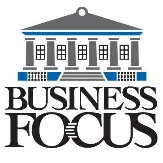 BUSINESS FOCUS Korlátolt Felelősségű Társaságszékhely: 1114 Budapest, Bartók Béla út 19. II.em 16.Az engedéllyel rendelkező képző intézmények nyilvántartásában szereplő nyilvántartási száma:E-000284/2014KÉPZÉSI CSOPORTRA VONATKOZÓ EGYSÉGES DOKUMENTUMA képzési program megnevezése, nyilvántartásba vételi száma:Zöldség- és gyümölcsfeldolgozó OKJ 31 541 12, E-000284/2014/A030oktatott moduljai: 10902-12, 10890-16A képzési csoport felnőttképzési intézmény által megállapított azonosítója: 2019/Zöldség/HAJDU 1KÉPZÉSI CSOPORTRA VONATKOZÓ EGYSÉGES DOKUMENTUMA képzési program megnevezése, nyilvántartásba vételi száma:Zöldség- és gyümölcsfeldolgozó OKJ 31 541 12, E-000284/2014/A030oktatott moduljai: 10902-12, 10890-16A képzési csoport felnőttképzési intézmény által megállapított azonosítója: 2019/Zöldség/HAJDU 1KérdésÁtlageredmény két tizedesre kerekítveFIR-be jelentendő a képzés befejezését követő negyvenöt napon belül1. Mennyire elégedett az elvégzett képzés elméleti részének oktatóival?10,002. Mennyire elégedett az elvégzett képzés gyakorlati részének oktatóival?9,603. Mennyire elégedett a képzéshez biztosított tananyagok színvonalával?8,954. Mennyire elégedett a gyakorlati képzés színvonalával?7,795. Mennyire feleltek meg elvárásainak a tudása ellenőrzésére alkalmazott módszerek?7,116. Mennyire elégedett a képző intézmény által biztosított infrastrukturális feltételekkel? (oktatástechnikai eszközök, gyakorlati képzés tárgyi feltételei, berendezés, fűtés, világítás, higiénia stb.)9,427. Mennyire elégedett a képző intézménynek a képzés megszervezésével összefüggő tevékenységével?8,588. Mennyire elégedett a képző intézmény ügyfélszolgálati tevékenységével?8,899. Mennyire felelt meg elvárásainak a képzés összességében?9,0510. Támogató által javasolt további kérdés(ek): …nem jelentendő